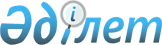 Ақтөбе облысы әкімдігінің 2015 жылғы 1 қазандағы № 353 қаулысының күші жойылды деп тану туралыАқтөбе облысының әкімдігінің 2016 жылғы 15 қыркүйектегі № 396 қаулысы      Қазақстан Республикасының 2001 жылғы 23 қаңтардағы "Қазақстан Республикасындағы жергілікті мемлекеттік басқару және өзін-өзі басқару туралы" Заңының 27, 37-баптарына сәйкес Ақтөбе облысы әкімдігі ҚАУЛЫ ЕТЕДІ:

      Ақтөбе облысы әкімдігінің 2015 жылғы 1 қазандағы № 353 "Ақтөбе облысының жастар саясаты мәселелері басқармасы" мемлекеттік мекемесінің Ережесін бекіту туралы" қаулысының (нормативтік құықтық актілерді мемлекеттік тіркеу Тізілімінде № 4566 тіркелген, "Ақтөбе және "Актюбинский вестник" газеттерінде 2015 жылғы 24 қарашада жарияланған) күші жойылды деп танылсын.


					© 2012. Қазақстан Республикасы Әділет министрлігінің «Қазақстан Республикасының Заңнама және құқықтық ақпарат институты» ШЖҚ РМК
				
      Ақтөбе облысы әкімі

Б.Сапарбаев
